Devisen und ValutenValuten bezeichnen ………………….. Fahren Sie z. B. auf ………………… und wechseln dafür Geld in ……….…………. oder andere Währungen um, so handelt es sich bei dem, was Sie danach in den Händen halten, um Valuten. Dem gegenüber stehen die ………………………, die man auch als Giralgeld bezeichnet. Diese unterscheiden sich vom Bargeld (den……………………) dadurch, dass sie sich auf einem…………………….., einem Scheck oder einer anderen Verbriefung befinden. Von …………………… spricht man, wenn Sie z. B. eine ………………………… in fremder Währung von Ihrem Eurokonto ausgehend vornehmen oder eine Fremdwährungs-Rechnung mit Ihrer inländischen …………………………bezahlen. Einfach zu merken: Bei …………………….halten Sie den Geldschein in Händen, bei ………………..erfolgt der Währungstransfer auf elektronischem Weg.Fülle ein:Konto, Kreditkarte, Devisen, Bargeld, Dollar, Valuten, Devisen, Valuten, Devisen, Urlaub, Überweisung,Euroländer: 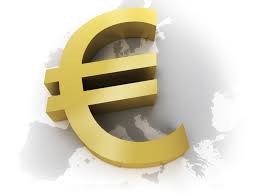 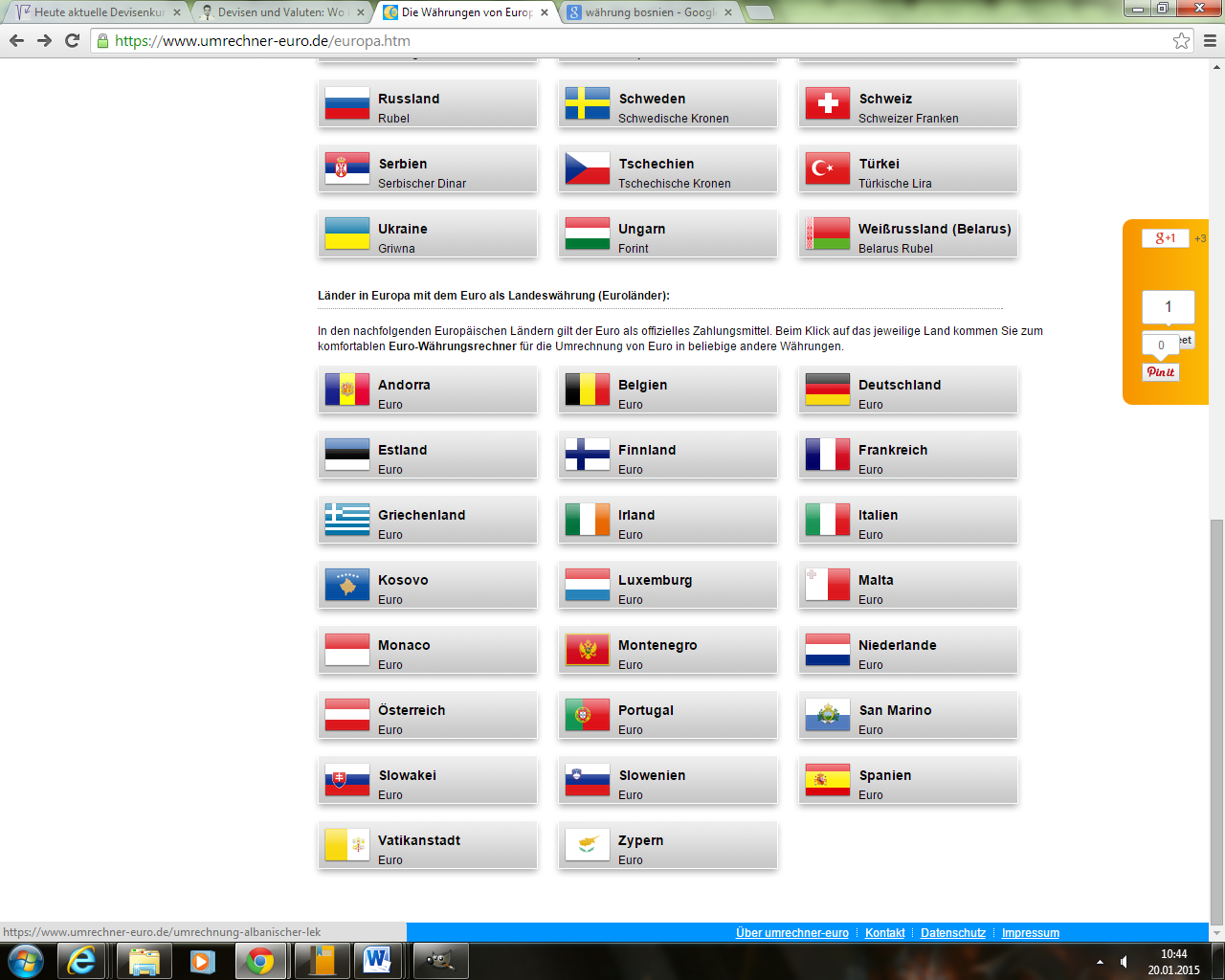 Andere Währungen in Europa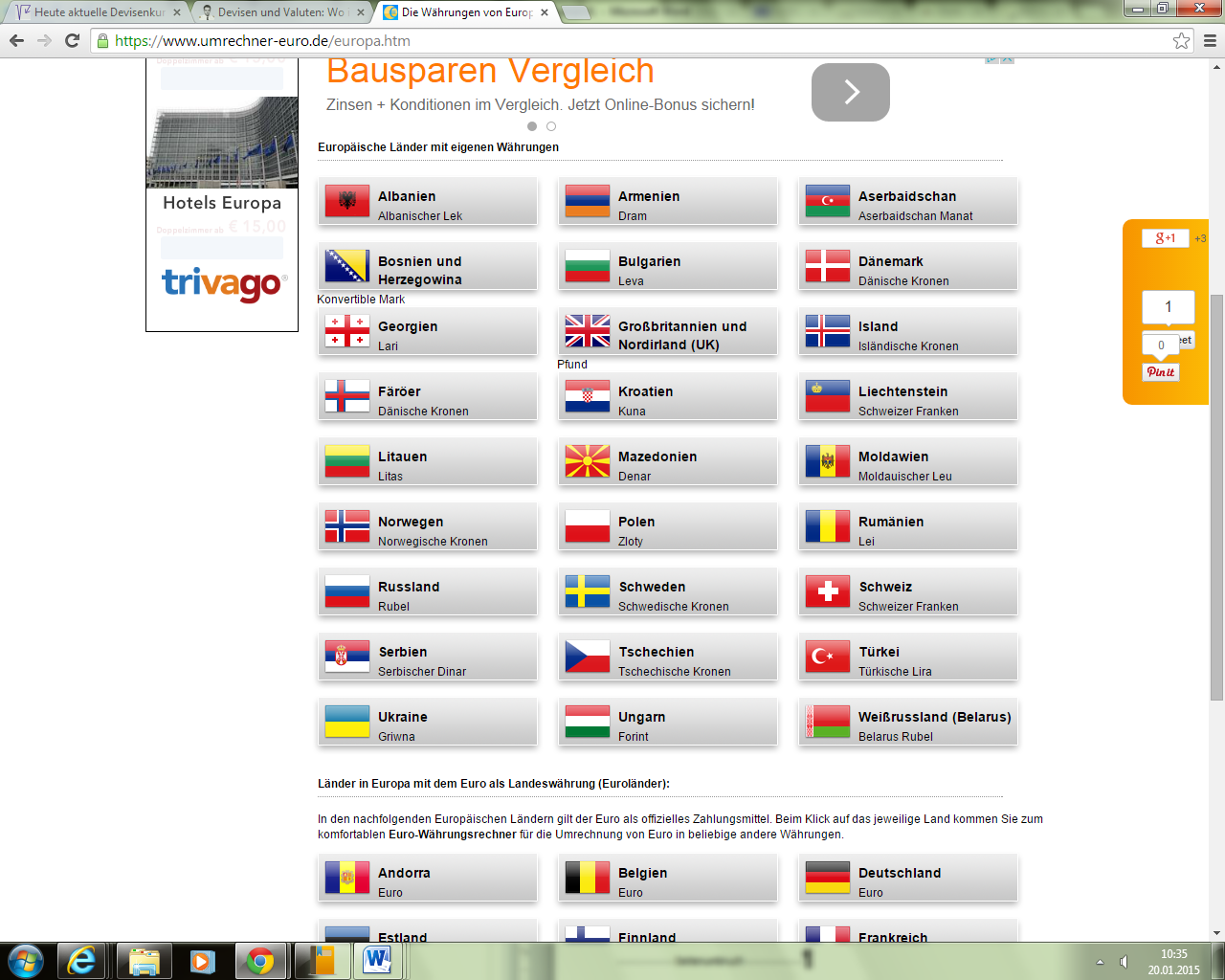 Devisen und ValutenValuten bezeichnen Bargeld. Fahren Sie z. B. auf Urlaub und wechseln dafür Geld in Dollar oder andere Währungen um, so handelt es sich bei dem, was Sie danach in den Händen halten, um Valuten. Dem gegenüber stehen die Devisen, die man auch als Giralgeld bezeichnet. Diese unterscheiden sich vom Bargeld (den Valuten) dadurch, dass sie sich auf einem Konto, einem Scheck oder einer anderen Verbriefung befinden. Von Devisen spricht man, wenn Sie z. B. eine Überweisung in fremder Währung von Ihrem Eurokonto ausgehend vornehmen oder eine Fremdwährungs-Rechnung mit Ihrer inländischen Kreditkarte bezahlen. Einfach zu merken: Bei Valuten halten Sie den Geldschein in Händen, bei Devisen erfolgt der Währungstransfer auf elektronischem Weg.LandWährungAbkürzungLandWährungAbkürzung